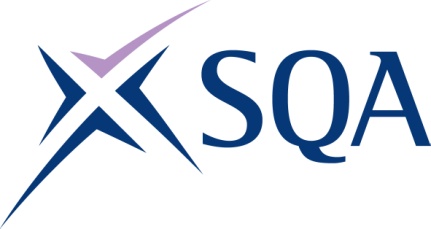 Please note the table below shows the SSC identification codes listed alongside the corresponding SQA unit codes. It is important that the SQA unit codes are used in all your recording documentation and when your results are communicated to SQA. GT9P 22SVQ in Accessing Operations and Rigging (Construction): Steeplejacking at SCQF level 5To attain the qualification candidates must complete eight units in total. This comprises:three mandatory units five optional units Mandatory Units – Learners must complete three mandatory unitsMandatory Units – Learners must complete three mandatory unitsMandatory Units – Learners must complete three mandatory unitsMandatory Units – Learners must complete three mandatory unitsMandatory Units – Learners must complete three mandatory unitsMandatory Units – Learners must complete three mandatory unitsSQA codeSSC codeTitleSCQF levelSCQF creditsSQAcreditsHL7R 04COSVR641v2Conform to General Workplace Health, Safety and Welfare6121HL7T 04COSVR642v1Conform to Productive Work Practices551HM15 04COSVR643v1Move, Handle or Store Resources551Optional Units – learners must achieve 5 unitsOptional Units – learners must achieve 5 unitsOptional Units – learners must achieve 5 unitsOptional Units – learners must achieve 5 unitsOptional Units – learners must achieve 5 unitsOptional Units – learners must achieve 5 unitsOptional units - learners much achieve one of the following: Optional units - learners much achieve one of the following: Optional units - learners much achieve one of the following: Optional units - learners much achieve one of the following: Optional units - learners much achieve one of the following: Optional units - learners much achieve one of the following: J6Y6 04COSVR252v3Utilise Provision of Fall Protection Systems (Scaffold and/or Rigging and Secured Steelwork Structures)5171J6Y7 04COSVR252v3Utilise Provision of Fall Protection Systems (Scaffold and/or Rigging and Wire and Rope Systems)5171J6Y8 04COSVR252v3Utilise Provision of Fall Protection Systems (Scaffold and/or Rigging and Permanently Installed Anchorage Points)5171J6Y9 04COSVR252v3Utilise Provision of Fall Protection Systems (Scaffold and/or Rigging and  Temporary Anchorage Points)5171SQA codeSSC codeTitleSCQF levelSCQF creditsSQAcreditsJ6YA 04COSVR252v3Utilise Provision of Fall Protection Systems (Scaffold and/or Rigging and Track Systems)5171J6YB 04COSVR252v3Utilise Provision of Fall Protection Systems (Scaffold and/or Rigging and Proprietary Systems)5171J6YC 04COSVR252v3Utilise Provision of Fall Protection Systems (Secured Steelwork Structures and Wire and Rope Systems)5171J6YE 04COSVR252v3Utilise Provision of Fall Protection Systems (Secured Steelwork Structures and Permanently Installed Anchorage Points)5171J6YF 04COSVR252v3Utilise Provision of Fall Protection Systems (Secured Steelwork Structures and Temporary Anchorage Points)5171J6YG 04COSVR252v3Utilise Provision of Fall Protection Systems (Secured Steelwork Structures and Track Systems)5171J6YH 04COSVR252v3Utilise Provision of Fall Protection Systems (Secured Steelwork Structures and Proprietary Systems)5171J6YK 04COSVR252v3Utilise Provision of Fall Protection Systems (Wire and Rope Systems and Permanently Installed Anchorage Points)5171J6YL 04COSVR252v3Utilise Provision of Fall Protection Systems (Wire and Rope Systems and Temporary Anchorage Points)5171J6YM 04COSVR252v3Utilise Provision of Fall Protection Systems (Wire and Rope Systems and Track Systems)5171J6YP 04COSVR252v3Utilise Provision of Fall Protection Systems (Wire and Rope Systems and Proprietary Systems)5171J6YR 04COSVR252v3Utilise Provision of Fall Protection Systems (Permanently Installed Anchorage Points and Temporary Anchorage Points)5171J6YS 04COSVR252v3Utilise Provision of Fall Protection Systems (Permanently Installed Anchorage Points and Track Systems)5171J6YT 04COSVR252v3Utilise Provision of Fall Protection Systems (Permanently Installed Anchorage Points and Proprietary Systems)5171J6YV 04COSVR252v3Utilise Provision of Fall Protection Systems (Temporary Anchorage Points and Track Systems)5171J6YW 04COSVR252v3Utilise Provision of Fall Protection Systems (Temporary Anchorage Points and Proprietary Systems)5171J6YX 04COSVR252v3Utilise Provision of Fall Protection Systems (Track Systems and Proprietary Systems)5171Plus one of the following:Plus one of the following:Plus one of the following:Plus one of the following:Plus one of the following:Plus one of the following:J701 04COSVR253v4Erect and Dismantle Steeplejack Scaffolds (Tube and Fitting)5191J702 04COSVR253v4Erect and Dismantle Steeplejack (Systems Scaffold)5191Plus one of the following:Plus one of the following:Plus one of the following:Plus one of the following:Plus one of the following:Plus one of the following:J703 04COSVR254v4Erect and Remove Specialist Access Equipment (Steeplejack Vertical) Ladders)5221J704 04COSVR254v4Erect and Remove Specialist Access Equipment (Roof Ladders)5221Plus one of the following: Plus one of the following: Plus one of the following: Plus one of the following: Plus one of the following: Plus one of the following: J707 04COSVR255v4Install and Remove Temporary Lifting and Suspension Apparatus (Block and Tackle Material Lifting Gear (Manual and Mechanical) and Suspended Platforms)5251J708 04COSVR255v4Install and Remove Temporary Lifting and Suspension Apparatus (Block and Tackle Material Lifting Gear (Manual and Mechanical) and Rope Access Anchor Systems)5251J709 04COSVR255v4Install and Remove Temporary Lifting and Suspension Apparatus (Block and Tackle Material Lifting Gear (Manual and Mechanical) and Bosun’s Seats)5251J70A 04COSVR255v4Install and Remove Temporary Lifting and Suspension Apparatus (Block and Tackle Material Lifting Gear (Manual and Mechanical) and Winches)5251J70B 04COSVR255v4Install and Remove Temporary Lifting and Suspension Apparatus (Block and Tackle Material Lifting Gear (Manual and Mechanical) and Counterbalance Suspension Rigs)5251J70C 04COSVR255v4Install and Remove Temporary Lifting and Suspension Apparatus (Block and Tackle Material Lifting Gear (Manual and Mechanical) and Suspension Rigs)5251J70D 04COSVR255v4Install and Remove Temporary Lifting and Suspension Apparatus (Suspended Platforms and Rope Access Anchor Systems)5251J70E 04COSVR255v4Install and Remove Temporary Lifting and Suspension Apparatus (Suspended Platforms and Bosun’s Seats)5251J70F 04COSVR255v4Install and Remove Temporary Lifting and Suspension Apparatus (Suspended Platforms and Winches)5251J70G 04COSVR255v4Install and Remove Temporary Lifting and Suspension Apparatus (Suspended Platforms and Counterbalance Suspension Rigs)5251J70H 04COSVR255v4Install and Remove Temporary Lifting and Suspension Apparatus (Suspended Platforms and Suspension Rigs)5251J70J 04COSVR255v4Install and Remove Temporary Lifting and Suspension Apparatus (Rope Access Anchor Systems and Bosun’s Seats)5251J70K 04COSVR255v4Install and Remove Temporary Lifting and Suspension Apparatus (Rope Access Anchor Systems and Winches)5251J70L 04COSVR255v4Install and Remove Temporary Lifting and Suspension Apparatus (Rope Access Anchor Systems and Counterbalance Suspension Rigs)5251J70M 04COSVR255v4Install and Remove Temporary Lifting and Suspension Apparatus (Rope Access Anchor Systems and Suspension Rigs)5251J70N 04COSVR255v4Install and Remove Temporary Lifting and Suspension Apparatus (Bosun’s Seats and Winches)5251J70P 04COSVR255v4Install and Remove Temporary Lifting and Suspension Apparatus (Bosun’s Seats and Counterbalance Suspension Rigs)5251J70R 04COSVR255v4Install and Remove Temporary Lifting and Suspension Apparatus (Bosun’s Seats and Suspension Rigs)5251J70S 04COSVR255v4Install and Remove Temporary Lifting and Suspension Apparatus (Winches and Counterbalance Suspension Rigs)5251J70T 04COSVR255v4Install and Remove Temporary Lifting and Suspension Apparatus (Winches and Suspension Rigs)5251J70V 04COSVR255v4Install and Remove Temporary Lifting and Suspension Apparatus (Counterbalance Suspension Rigs and Suspension Rigs)5251Plus one of the following:Plus one of the following:Plus one of the following:Plus one of the following:Plus one of the following:Plus one of the following:HN0V 04COSVR392v2Operate Plant or Machinery used as Work Platforms (Mobile Elevated Working Platform Scissor)5121HN0R 04COSVR392v2Operate Plant or Machinery used as Work Platforms (Mobile Elevated Working Platform Boom Vehicle Mounted)5141HN0P 04COSVR392v2Operate Plant or Machinery used as Work Platforms (Mobile Elevated Working Platform Boom Self Propelled)5141HN0N 04COSVR392v2Operate Plant or Machinery used as Work Platforms (Mobile Elevated Working Platform Mast Climber)5401